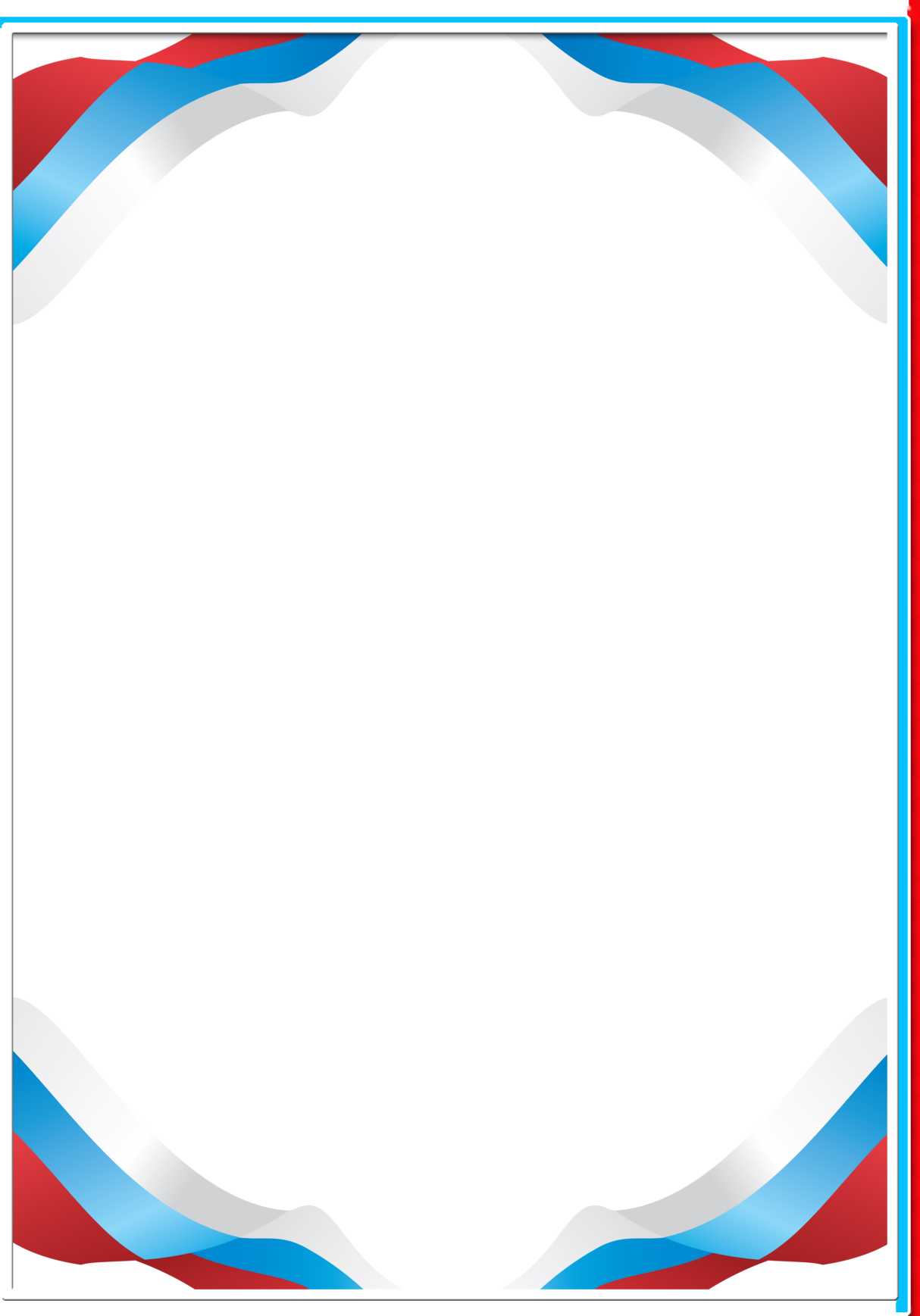 Муниципальное дошкольное образовательное учреждение"Центр развития ребенка" – детский сад № 28 "Красная Шапочка"ЭССЕна тему:"Я - педагог" Коломойцева С.А. ВоспитательМДОУ ЦРР д/с №28  "Красная Шапочка"356000                                                                                  г. Новоалександровск,		   п.Энгельса, 42016 г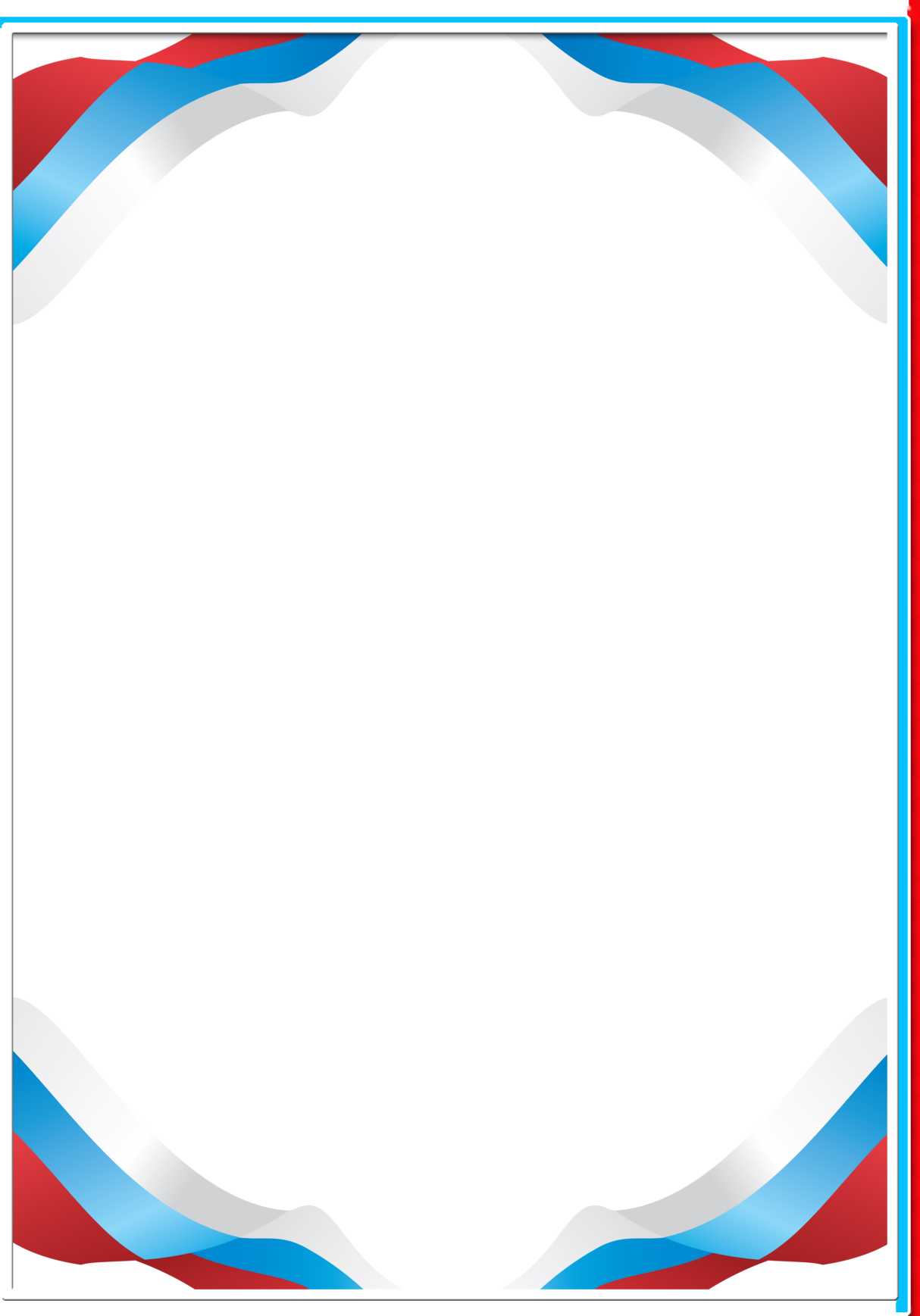 Профессию «педагог» я выбирала сердцем. Шумное, озорное, доверчивое и трогательное детство ворвалось в мою жизнь так стремительно, что казалось, и не было тех лет, которые я прожила без него. Я прикоснулась к огромному миру добра и чистоты.Каждое утро я прихожу в детский сад, открываю группу, расставляю игрушки…. Я полна ожидания детей, их искренних улыбок  и весёлых криков, потому что у них есть возможность порезвиться, поиграть, и даже побаловаться. Жизнь активная, насыщенная, творческая, приносит мне радость. И хочется работать, искать что-то новое. И  я придумываю интересные сюжеты, играю смешные роли, сочиняю увлекательные сценарии праздников, создаю необычные пособия для того, чтобы не пропадала детская вера в меня как в друга – друга старшего, желающего им только добра.Нельзя сравнить ни с чем другим огромное чувство любви, когда эти малыши обнимают меня и наперебой просят не болеть, быть здоровой, приходить к ним ещё. Они  доверяют мне свои проблемы и маленькие секреты, будь то  подаренная кукла или  сбитые коленки. Каждый день слышу детский смех, топанье ног и хлопанье ладошек, шум детской возни. Тишина в партнёрской деятельности – индикатор непрофессионализма. Наши «занимательные дела» живые, как родник, в них не живёт тишина. Если дети равнодушны, если нет активного отклика и интереса в их глазах, значит что – то сделано не так, не до конца продумана каждая деталь взаимодействия с детьми. И для меня совсем не важно, если у кого-то не получилось сложное задание с первого раза, ведь впереди ещё много встреч, много проб, да возможно и ошибок. Но это «хорошие» ошибки! Они сделают моих детей сильнее, умнее, сплочённее. Ведь это ИХ жизненный опыт!Я хочу научить детей всему: слышать музыку, знать, что бывает круглое, а что высокое, собирать картинки из кубиков и лепить снеговика.… Наверное, это скучно и неинтересно? Но у меня есть волшебная палочка – моя профессия воспитателя. Она помогает мне находиться в удивительном мире детства. Видеть то, что видят они, удивляться тому, чему удивляются дети, интересоваться тем, что интересно им.Я надеюсь, что мои малыши вырастут здоровыми и счастливыми, сами смогут дарить другим радость и будут способны  радоваться победам и успехам друг друга.Мне в жизни повезло – приобретя любимую профессию, я стала работать с замечательными педагогами, профессионалами своего дела, чуткими, отзывчивыми людьми. Моя педагогическая инициатива проста и гуманна: сделать так, чтобы мир детства был весёлым и жизнерадостным, а родники детских душ оставались всегда чистыми и светлыми.Для себя я определила первостепенные ценности в общении с детьми, которыми руководствуюсь в работе: вера в возможности каждого ребёнка, в то доброе, что в нём заложено, уважение его любопытства, вопросов и идей. Я на своем примере стараюсь научить их жить в обществе и познавать окружающий мир. Важно найти для каждого из них именно то слово, в котором он сейчас нуждается, и самой верить в сказанное слово. Как бы ни менялось наше общество, какие бы новые технологии не приходили в нашу жизнь, одно остаётся неизменным, дети остаются детьми: любознательными и застенчивыми, робкими и смелыми, нуждающимися в заботе и внимании взрослого.Мне важно, что люди доверили мне самое дорогое, что у них есть – своих детей, которые вырастут и непременно внесут свой посильный вклад во благо нашей Родины, а кто – то из них может быть станет знаменитым и даже совершит подвиг. А я буду знать, что в этом и моя заслуга, так как я наполнила сердца своих воспитанников трудом, любовью и частичкой своей души.Дети – это чудо света,Я увидел это самИ причислил это чудоК самым чудным чудесам.Мы пред будущим в ответе:Наша радость, боль и грустьНаше будущее – дети!Трудно с ними, ну и пусть.